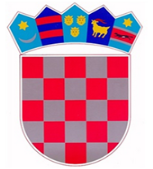      REPUBLIKA HRVATSKATRGOVAČKI SUD U ZAGREBKomisija za provedbu javnog natječajaZagreb, Trg Johna Fitzgeralda Kennedyja 11Na temelju članka 4. Uredbe o raspisivanju i provedbi javnog natječaja i internog oglasa u državnoj službi ("Narodne novine" br. 78/17., 89/19.) Komisija za provedbu natječaja za primanje u radni odnos administrativni referent – sudski zapisničar na neodređeno vrijeme objavljujeOPIS POSLOVA službeničkog mjestaADMINISTRATIVNI REFERENT – SUDSKI ZAPISNIČAR:OPIS POSLOVA:piše po diktatu i prepisuje rukopise i druge tekstovepiše po diktatu sudske odluke, zapisnike, zamolnice i druge dopiseprepisuje zapisnike sastavljene rukom na uredovanju izvan sudske zgradeupisuje dokumente u računalni sustav te izrađuje jednostavnije dokumenteobavlja sve administrativne poslove za spise koji se nalaze u vijeću odnosno suca pojedinca a osobito: ulaže podneske i dostavnice u spise, lijepi i uvezuje spise, upisuje pismena s prilozima u popis spisa, označuje podbrojeve i stranice, vodi popis predmeta u radu, vodi evidenciju riješenih predmeta, statistiku o riješenim predmetima, pregledava priručni arhiv i kalendareskrbi o urednom rasporedu predmeta po redoslijedu rada, oznakama i brojevimaotprema pozive za ročišta, tužbe na odgovor, žalbe na odgovor i druge podneske na očitovanje sudionicima u postupku prema dostavnoj naredbi predsjednika vijeća odnosno suca pojedincaskrbi o pravovremenoj naplati pristojbe i drugih troškova postupka po naredbi sucapotpisuje točnost otpravka na otpravninama sudskih odlukaotprema sudske odluke redovito i prema naredbi sucapriprema predmete za otpremu na drugostupanjski sud povodom uloženih pravnih lijekova odnosno uloženih izvanrednih pravnih lijekova	PLAĆA:		Podaci o plaći radnog mjesta propisani su u članku 9. Uredbom o nazivima radnih mjesta i koeficijentima složenosti poslova u državnoj službi („Narodne novine“, broj  37/2001, 38/2001, 71/2001, 89/2001, 112/2001, 7/2002, 17/2003, 197/2003, 21/2004, 25/2004, 66/2005, 92/2005, 131/2005, 140/2005, 81/2006, 11/2007, 47/2007, 109/2007, 58/2008, 32/2009, 140/2009, 21/2010, 38/2010, 77/2010, 113/2010, 22/2011, 142/2011, 31/2012, 49/2012, 60/2012, 65/2012, 78/2012, 82/2012, 100/2012, 124/2012, 140/2012, 16/2013, 25/2013, 52/2013, 96/2013, 126/2013, 2/2014, 94/2014, 140/2014, 151/2014, 76/2015, 100/2015, 71/2018, 15/2019, 73/2019, 63/2021, 13/2022 i 139/2022 ) uvećan za 0,5 % za svaku navršenu godinu radnog staža,  koja je objavljena na web stranici www.nn.hr.NAČIN TESTIRANJA KANDIDATAPismena provjera znanja - Poznavanje ustroja i poslovanja u sudovima Republike Hrvatske - pismeni test- 10 pitanjaTestiranje poznavanja rada na računalu, prijepis i diktatRazgovor (intervju) kandidata s komisijom za provedbu javnog natječaja koji su zadovoljili   na pisanoj provjeri znanja, prijepisu i diktatu. PRAVNI IZVORI- Sudski poslovnik (Narodne novine broj 37/14, 49/14, 8/15, 35/15, 123/15, 45/16, 29/17,  33/17, 34/17, 57/17, 101/18, 121/18, 81/19, 128/19, 39/20, 47/20, 138/20,  147/20,  70/21, 99/2021, 145/2021 i  23/2022)  - www.nn.hr - Pravilnik o radu u sustavu eSpis (Narodne novine broj 35/15, 123/15, 45/16, 29/17, 112/17, 119/18, 39/20,  138/20, 147/20,  70/2021, 99/2021, 145/2021, 23/2022 ) – www.nn.hr  Komisija za provedbu javnog natječaja